Klub chovatelů jagdterrierů v Čecháchve spolupráci sKynologickou komisí OMS ČMMJ,Tábor,pořádáKLUBOVÉ ZKOUŠKY VLOHMísto a čas konání: Radkov, sraziště- budova obecního úřadu Radkov   V neděli 7. května 2023 od 8:00 hodin   GPS: 49.4660825N, 14.6098250EPořad: V neděli 7.května 2023 v 8:00 hodin sraz účastníků zkoušek před budovou obecního úřadu vRadkově, kde proběhne zahájení zkoušek, kontrola dokladů, veterinární prohlídka psů arozlosování.Nezapomeňte prosím přihlášku vyplnit čitelně a vyplnět veškeré známé údaje (včetně pohlaví, které je podstatná při tvorbě diplomů) popř. zašlete spolu s přihláškou scan Průkazu původu. DěkujiOrganizace: Pořadatel za OMS Tábor: František BártaSbor rozhodčí deleguje KCHJgdtČPořadatelé: členové MS Kapalice-Radkov, Kynologická komise OMS ČMMJ Tábor a členovéKCHJgdtČŘeditel zkoušek Jan KadlecVšeobecné podmínky:1.Každý účastník je povinen předložit platný průkaz původu psa (podpis a razítko plemennéknihy, podpis chovatele, podpis a adresa majitele),  doklad o zaplacení startovného (popř. podomluvě částku v hotovosti) a pojištění2. Každý účastník je povinen předložit platný očkovací průkaz s platným očkováním protivzteklině, psince, infekční hepatitidě3. Vůdce ručí za všechny psem způsobené škody. Za ztraceného psa nebo nehodou ztíženéhopořadatelé neručí4. Háravé feny, agresivní psi budou ze zkoušek vyloučeni. Dále bude vyloučen pes, který budeveden na zákonem zakázaném vybavení (ostnatý, elektrický obojek, stahovací obojek bezmechanického omezení úplného stažení smyčky)5. Zkouší se dle platného zkušebního řádu a řádu ochrany zvířat při zkouškách loveckéupotřebitelnosti6. Vůdce s sebou musí mít loveckou zbraň, náboje a musí být sportovně myslivecky ustrojen7. Poplatek za přihlášeného psa činí 1200,-Kč, členové ČMMJ a KCHJgdtČ mají 50% slevu.Adresa: Milan Kadlec, Radimovice u Tábora 6, 391 31 DražiceE-mail: kadlec.jagdterrier@seznam.cz, emailové zprávy jsou vyřizovány s větším zpožděním, v případě potřeby raději volejte na tel.ČŮ: 35-9163580207/0100Případné dotazy na tel.: 737 121 646, Občerstvení zajištěnoMyslivosti zdar!Milan Kadlec v. r.Garant zkoušek za KCHJgdtČIng. Falada Václavpředseda OMS Tábor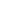 Příjezd ze směru Brno/PelhřimovPříjezd ze směru Písek/Milevsko/Strakonice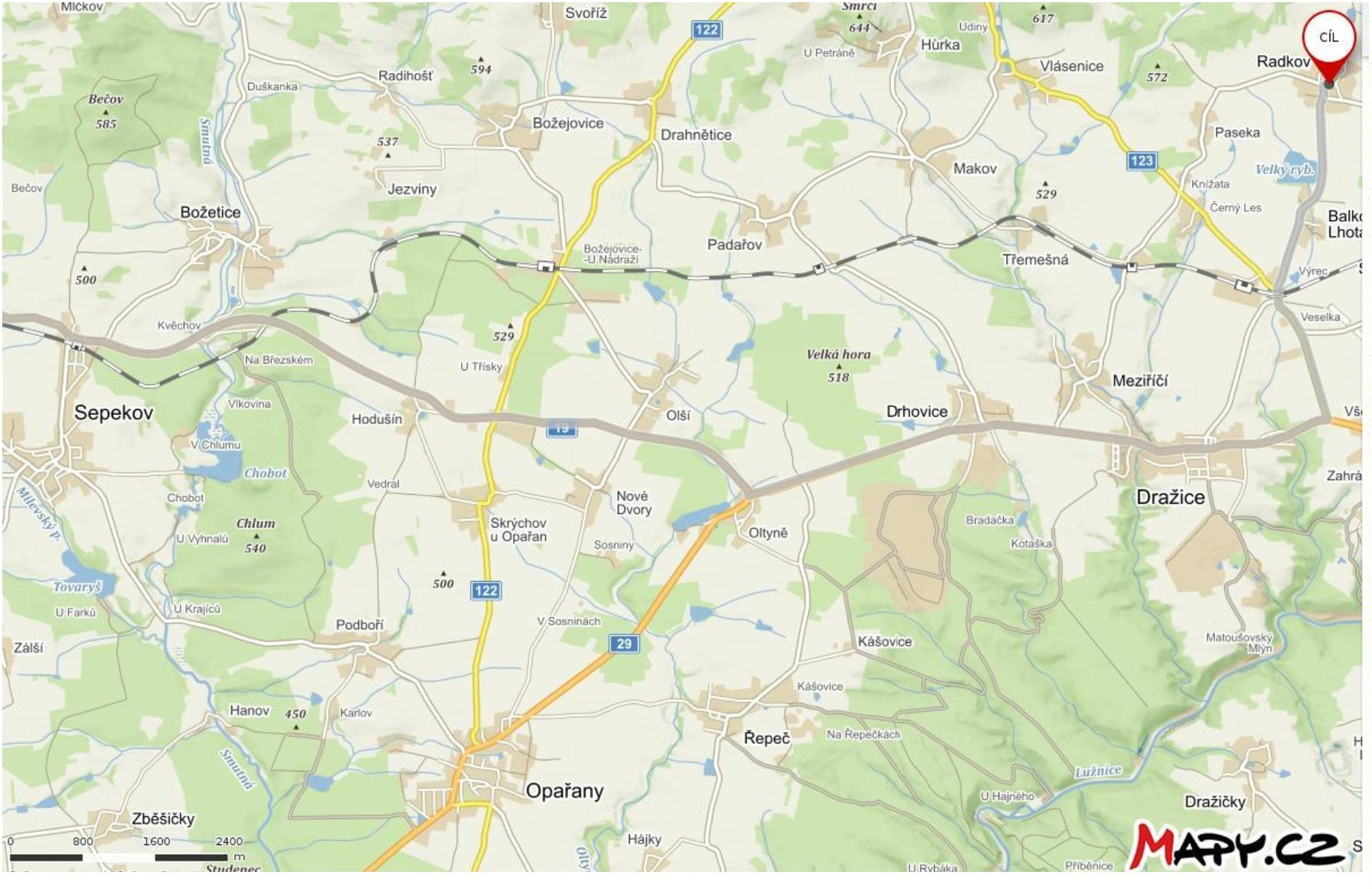 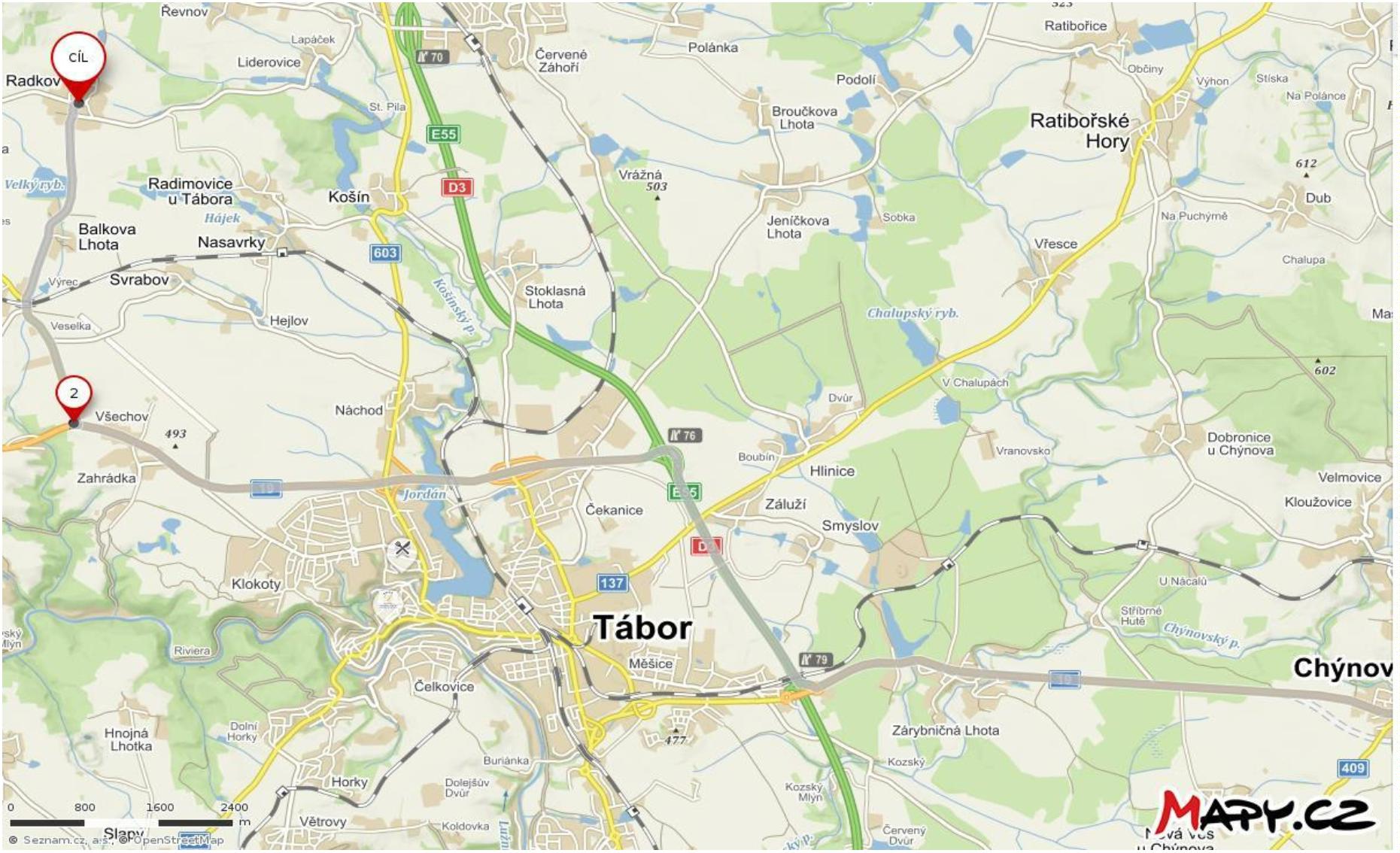 